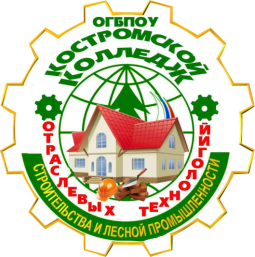 ДЕПАРТЕМАНТ ОБРАЗОВАНИЯ И НАУКИ КОСТРОМСКОЙ ОБЛАСТИОБЛАСТНОЕ ГОСУДАРСТВЕННОЕ БЮДЖЕТНОЕ ПРОФЕССИОНАЛЬНОЕ ОБРАЗОВАТЕЛЬНОЕ УЧРЕЖДЕНИЕ«Костромской колледж отраслевых технологий строительства и лесной промышленности»  Утверждена приказом директора ОГБПОУ «Костромской колледж отраслевых технологий строительстваи лесной промышленности» № ___ от ______августа 2023 г.Приложение к ПООП по профессии/специальности 
35.02.12 «Садово-парковое и ландшафтное строительство» Код и наименование профессии/специальностипрофиль естественно-научныйРабочая   ПРОГРАММа ОБЩЕПРОФЕССИОНАЛЬНОЙ ДИСЦИПЛИНЫосновной профессиональной образовательной программы «СГ.03 Безопасность жизнедеятельности»Индекс и наименование учебной дисциплины2023г.Содержание программы реализуется в процессе освоения федеральной образовательной программы с получением среднего общего образования, разработанной в соответствии с требованиями ФГОС СОО, а также с учётом требований ФГОС СПО  35.02.12 «Садово-парковое и ландшафтное строительство»Организация - разработчик: ОГБПОУ «Костромской колледж отраслевых технологий строительства и лесной промышленности».Разработчик: Горылев В.В., преподаватель ОБЖСОДЕРЖАНИЕОБЩАЯ ХАРАКТЕРИСТИКА ПРИМЕРНОЙ РАБОЧЕЙ ПРОГРАММЫ 
УЧЕБНОЙ ДИСЦИПЛИНЫСГ.03. БЕЗОПАСНОСТЬ ЖИЗНЕДЕЯТЕЛЬНОСТИ1.1. Место дисциплины в структуре основной образовательной программы: Учебная дисциплина «СГ.03. Безопасность жизнедеятельности» является обязательной частью социально-гуманитарного цикла примерной основной образовательной программы в соответствии с ФГОС СПО по специальности 35.02.12 «Садово-парковое и ландшафтное строительство». Особое значение дисциплина имеет при формировании и развитии ОК 01, ОК 02, ОК 03, ОК 04, ОК 05, ОК 07, ОК 09.1.2. Цель и планируемые результаты освоения дисциплины:В рамках программы учебной дисциплины обучающимися осваиваются умения и знания2. СТРУКТУРА И СОДЕРЖАНИЕ УЧЕБНОЙ ДИСЦИПЛИНЫ2.1. Объем учебной дисциплины и виды учебной работы2.2. Тематический план и содержание учебной дисциплины * Самостоятельная работа в рамках образовательной программы планируется образовательной организацией в соответствии с требованиями ФГОС СПО в пределах объема учебной дисциплины в количестве часов, необходимом для выполнения заданий самостоятельной работы обучающихся, предусмотренных тематическим планом и содержанием учебной дисциплины. Если учебным планом предусмотрена самостоятельная работа по данной учебной дисциплине, должна быть указана её примерная тематика, объем нагрузки и результаты на освоение которых она ориентирована (ПК и ОК).3. УСЛОВИЯ РЕАЛИЗАЦИИ УЧЕБНОЙ ДИСЦИПЛИНЫ3.1. Для реализации программы учебной дисциплины должны быть предусмотрены следующие специальные помещения:Кабинет «безопасности жизнедеятельности» оснащен оборудованием:- посадочные места по количеству обучающихся,- рабочее место преподавателя, - шкафы и тумбы для хранения учебных материалов,- информационные стенды по дисциплине «Безопасность жизнедеятельности»,- ноутбук или ПК с установленным ПО и доступом к сети Internet,- мультимедийный проектор,- мультимедийный экран,Лаборатория «Безопасности жизнедеятельности», оснащенная необходимым 
для реализации программы учебной дисциплины оборудованием, приведенным в п. 6.1.2.3 примерной основной образовательной программы по данной специальности.3.2. Информационное обеспечение реализации программыДля реализации программы библиотечный фонд образовательной организации должен иметь печатные и/или электронные образовательные и информационные ресурсы 
для использования в образовательном процессе. При формировании библиотечного фонда образовательной организацией выбирается не менее одного издания из перечисленных ниже печатных изданий и (или) электронных изданий в качестве основного, при этом список может быть дополнен новыми изданиями.3.2.1. Основные печатные и электронные изданияБезопасность жизнедеятельности: учебник и практикум для среднего профессионального образования / С. В. Абрамова [и др.]; под общей редакцией В. П. Соломина. — Москва: Издательство Юрайт, 2021. — 399 с. — (Профессиональное образование). — ISBN 978-5-534-02041-0. — Текст: электронный // ЭБС Юрайт [сайт]. — URL: https://urait.ru/bcode/469524Бектобеков, Г. В. Пожарная безопасность : учебное пособие для спо / Г. В. Бектобеков. — 3-е изд., стер. — Санкт-Петербург : Лань, 2022. — 88 с. — ISBN 978-5-507-44441-0. — Текст : электронный // Лань : электронно-библиотечная система. — URL: https://e.lanbook.com/book/224663Белов, С. В.  Безопасность жизнедеятельности и защита окружающей среды (техносферная безопасность) в 2 ч. Часть 1 : учебник для вузов / С. В. Белов. — 5-е изд., перераб. и доп. — Москва : Издательство Юрайт, 2022. — 350 с. — (Высшее образование). — ISBN 978-5-534-03237-6. — Текст : электронный // Образовательная платформа Юрайт [сайт]. — URL: https://urait.ru/bcode/492040.Белов, С. В.  Безопасность жизнедеятельности и защита окружающей среды (техносферная безопасность) в 2 ч. Часть 2 : учебник для вузов / С. В. Белов. — 5-е изд., перераб. и доп. — Москва : Издательство Юрайт, 2022. — 362 с. — (Высшее образование). — ISBN 978-5-534-03239-0. — Текст : электронный // Образовательная платформа Юрайт [сайт]. — URL: https://urait.ru/bcode/492041.Беляков, Г. И.  Основы обеспечения жизнедеятельности и выживание в чрезвычайных ситуациях : учебник для среднего профессионального образования / Г. И. Беляков. — 3-е изд., перераб. и доп. — Москва : Издательство Юрайт, 2022. — 354 с. — (Профессиональное образование). — ISBN 978-5-534-03180-5. — Текст : электронный // Образовательная платформа Юрайт [сайт]. — URL: https://urait.ru/bcode/491016.Долгов, В. С. Основы безопасности жизнедеятельности : учебник для спо / В. С. Долгов. — 3-е изд., стер. — Санкт-Петербург : Лань, 2022. — 188 с. — ISBN 978-5-507-45041-1. — Текст : электронный // Лань : электронно-библиотечная система. — URL: https://e.lanbook.com/book/256115Синдаловский, Б. Е. Безопасность жизнедеятельности. Защита от неионизирующих электромагнитных излучений : учебное пособие для спо / . — Санкт-Петербург : Лань, 2022. — 220 с. — ISBN 978-5-8114-8622-9. — Текст : электронный // Лань : электронно-библиотечная система. — URL: https://e.lanbook.com/book/200255Дополнительные источники Беляков, Г. И. Охрана труда и техника безопасности: учебник для СПО / Г. И. Беляков. — 3-е изд., перераб. и доп. — Москва: Издательство Юрайт, 2019. — 404 с. — (Серия: Профессиональное образование). — ISBN 978-5-534-00376-5. Беляков, Г. И. Пожарная безопасность: учеб. пособие для СПО / Г. И. Беляков. — Москва: Издательство Юрайт, 2019. — 143 с. — (Серия: Профессиональное образование). — ISBN 978-5-534-09832-7. Беляков, Г. И. Электробезопасность: учеб. пособие для СПО / Г. И. Беляков. — Москва: Издательство Юрайт, 2019. — 125 с. — (Серия: Профессиональное образование). — ISBN 978-5-534-10906-1. Каракеян, В. И. Безопасность жизнедеятельности: учебник и практикум для СПО / В. И. Каракеян, И. М. Никулина. — 3-е изд., перераб. и доп. — Москва: Издательство Юрайт, 2019. — 313 с. — (Серия: Профессиональное образование). — ISBN 978-5-534-04629-8. 4. КОНТРОЛЬ И ОЦЕНКА РЕЗУЛЬТАТОВ ОСВОЕНИЯ 
УЧЕБНОЙ ДИСЦИПЛИНЫКРИТЕРИИ И НОРМЫ ОЦЕНИВАНИЯ1. Оценка устного ответа.Отметка «5: -  ответ полный и правильный на основании изученных теорий;материал изложен в определенной логической последовательности, литературным языком; ответ самостоятельный. Отметка «4»; -  ответ полный и правильный на сновании изученных теорий; материал изложен в определенной логической последовательности, при этом допущены две-три несущественные ошибки, исправленные по требованию преподавателя. Отметка «З»: -  ответ полный, но при этом допущена существенная ошибка или ответ неполный, несвязный. Отметка «2»: -  при ответе обнаружено непонимание студентами основного содержания учебного материала или допущены существенные ошибки, которые студент не может исправить при наводящих вопросах, отсутствие ответа.2.   Оценка реферата (доклада).Отметка «5»: если представлена собственная точка зрения (позиция, отношение) при раскрытии проблемы, проблема раскрыта на теоретическом уровне, в связях и с обоснованиями, с корректным использованием терминов и понятий в контексте ответа, дана аргументация своего мнения с опорой на факты общественной жизни или личный социальный опыт; Отметка «4»: если представлена собственная точка зрения (позиция, отношение) при раскрытии проблемы, проблема раскрыта с корректным использованием терминов и понятий в контексте ответа (теоретические связи и обоснования не присутствуют или явно не прослеживаются, дана аргументация своего мнения с опорой на факты общественной жизни или личный социальный опыт;Отметка «3»: если представлена собственная точка зрения (позиция, отношение) при раскрытии проблемы, проблема раскрыта при формальном использовании терминов, дана аргументация своего мнения с опорой на факты общественной жизни или личный социальный опыт без теоретического обоснования;Отметка «2»: если проблема раскрыта на бытовом уровне, аргументация своего мнения слабо связана с раскрытием проблемы.3.     Оценка тестовых работ.Требования к оценке:-отметка должна быть объективной и справедливой, ясной и понятной для обучающего,-отметка должна выполнять стимулирующую функцию,-отметка должна быть всесторонней.Критерии оценки тестового задания:90-100% - отлично «5»;70-89% - хорошо «4»50-69% - удовлетворительно «3»;менее 50% - неудовлетворительно «2».        Тесты, состоящие из пяти вопросов можно использовать после изучения каждого материала (урока). Тест из 10—15 вопросов используется для периодического контроля. Тест из 20—30 вопросов необходимо использовать для итогового контроля.При оценивании используется следующая шкала: для теста из пяти вопросов• нет ошибок — оценка «5»;• одна ошибка - отметка «4»;• две ошибки — отметка «3»;• три ошибки — отметка «2».Для теста из 30 вопросов:• 25—З0 правильных ответов — отметка «5»;• 19—24 правильных ответов — отметка «4»;• 13—18 правильных ответов — отметка «3»;• меньше 12 правильных ответов — отметка «2».Критерии оценки к практической (лабораторной) работеОтметка 5 «отлично» ставится, если студент:- выполнил работу в полном объеме с соблюдением необходимой последовательности действий; - правильно понимает сущность вопроса, дает точное определение и истолкование основных понятий;- строит ответ по собственному плану, сопровождает ответ новыми примерами, умеет применить знания в новой ситуации;- может установить связь с материалом, усвоенным ранее или при изучении других дисциплин.Отметка 4 «хорошо» ставится, если студент:- выполнил требования к оценке "отлично", но допущены 2-3 недочета;- ответ студента удовлетворяет основным требованиям к ответу на оценку 5, но дан без использования собственного плана, новых примеров, без применения знаний в новой ситуации, без использования связей с ранее изученным материалом и материалом, усвоенным при изучении других дисциплин;- студент допустил одну ошибку или не более двух недочетов и может их исправить самостоятельно или с небольшой помощью преподавателя.Отметка 3«удовлетворительно» ставится, если студент:- выполнил работу не полностью, но объем выполненной части таков, что позволяет получить правильные результаты и выводы; - в ходе проведения работы были допущены ошибки;- правильно понимает сущность вопроса, но в ответе имеются отдельные пробелы в усвоении вопросов темы, не препятствующие дальнейшему усвоению материала;- допустил не более одной грубой ошибки и двух недочетов.Отметка 2 «неудовлетворительно» ставится, если студент:- выполнил работу не полностью или объем выполненной части работы не позволяет сделать правильных выводов;- не овладел основными знаниями и умениями в соответствии с требованиями программы и допустил больше ошибок и недочетов, чем необходимо для оценки «удовлетворительно»;- не может ответить ни на один из поставленных вопросов.Критерии оценки к зачёту:- Отметка 5 «отлично» выставляется студенту, если дан полный, развернутый ответ на поставленный вопрос, показана совокупность осознанных знаний по дисциплине, доказательно раскрыты основные положения вопросов; в ответе прослеживается четкая структура, логическая последовательность, отражающая сущность раскрываемых понятий, теорий, явлений. Знание по предмету демонстрируется на фоне понимания его в системе данной науки и междисциплинарных связей. Ответ изложен литературным языком с использованием современной гистологической терминологии. Могут быть допущены недочеты в определении понятий, исправленные студентом самостоятельно в процессе ответа.- Отметка 4 «хорошо» выставляется студенту, если дан полный, развернутый ответ на поставленный вопрос, показано умение выделить существенные и несущественные признаки, причинно-следственные связи. Ответ четко структурирован, логичен, изложен литературным языком с использованием современной гистологической терминологии. Могут быть допущены 2-3 неточности или незначительные ошибки, исправленные студентом с помощью преподавателя.- Отметка 3 «удовлетворительно» выставляется студенту, если дан недостаточно полный и недостаточно развернутый ответ. Логика и последовательность изложения имеют нарушения. Допущены ошибки в раскрытии понятий, употреблении терминов. Студент не способен самостоятельно выделить существенные и несущественные признаки и причинно-следственные связи. В ответе отсутствуют выводы. Умение раскрыть значение обобщенных знаний не показано. Речевое оформление требует поправок, коррекции.- Отметка 2 «неудовлетворительно» выставляется студенту, если ответ представляет собой разрозненные знания с существенными ошибками по вопросу. Присутствуют фрагментарность, нелогичность изложения. Студент не осознает связь обсуждаемого вопроса с другими объектами дисциплины. Отсутствуют выводы, конкретизация и доказательность изложения. Речь неграмотная, гистологическая терминология не используется. Дополнительные и уточняющие вопросы преподавателя не приводят к коррекции ответа студента.ОБЩАЯ ХАРАКТЕРИСТИКА ПРИМЕРНОЙ РАБОЧЕЙПРОГРАММЫ УЧЕБНОЙ ДИСЦИПЛИНЫ4СТРУКТУРА И СОДЕРЖАНИЕ УЧЕБНОЙ ДИСЦИПЛИНЫ6УСЛОВИЯ РЕАЛИЗАЦИИ УЧЕБНОЙ ДИСЦИПЛИНЫ13КОНТРОЛЬ И ОЦЕНКА РЕЗУЛЬТАТОВ ОСВОЕНИЯ УЧЕБНОЙ ДИСЦИПЛИНЫ14Код ПК, ОКУменияЗнанияОК 01- распознавать задачу и/или проблему в профессиональном и/или социальном контексте; - анализировать задачу и/или проблему и выделять её составные части; - определять этапы решения задачи; - выявлять и эффективно искать информацию, необходимую для решения задачи и/или проблемы;- составлять план действия; - определять необходимые ресурсы;- владеть актуальными методами работы в профессиональной и смежных сферах; - реализовывать составленный план; оценивать результат и последствия своих действий (самостоятельно или с помощью наставника)- актуальный профессиональный и социальный контекст, в котором приходится работать и жить;- основные источники информации и ресурсы для решения задач и проблем в профессиональном и/или социальном контексте; - алгоритмы выполнения работ в профессиональной и смежных областях; - методы работы в профессиональной и смежных сферах; - структуру плана для решения задач; - порядок оценки результатов решения задач профессиональной деятельностиОК 02- определять задачи для поиска информации;- определять необходимые источники информации;- планировать процесс поиска; - структурировать получаемую информацию; - выделять наиболее значимое в перечне информации; - оценивать практическую значимость результатов поиска;- оформлять результаты поиска; - применять средства информационных технологий для решения профессиональных задач; - использовать современное программное обеспечение.- номенклатура информационных источников, применяемых в профессиональной деятельности; - приемы структурирования информации; - формат оформления результатов поиска информации; - современные средства и устройства информатизации; - порядок их применения и программное обеспечение в профессиональной деятельности.ОК 03- определять актуальность нормативно-правовой документации в профессиональной деятельности; применять современную научную профессиональную терминологию; - содержание актуальной нормативно-правовой документации; - современная научная и профессиональная терминология; ОК 04- взаимодействовать с коллегами, руководством, клиентами в ходе профессиональной деятельности- основы проектной деятельностиОК 05- грамотно излагать свои мысли и оформлять документы по профессиональной тематике на государственном языке;- проявлять толерантность в рабочем коллективе- особенности социального и культурного контекста; - правила оформления документов и построения устных сообщенийОК 07- соблюдать нормы экологической безопасности;- определять направления ресурсосбережения в рамках профессиональной деятельности по специальности;- оценить чрезвычайную ситуацию, составить алгоритм действий и определять необходимые ресурсы для её устранения- правила экологической безопасности при ведении профессиональной деятельности; - основные ресурсы, задействованные в профессиональной деятельности; - пути обеспечения ресурсосбережения;- основные виды чрезвычайных событий природного и техногенного происхождения, опасные явления, порождаемые их действием;ОК 09- понимать общий смысл четко произнесенных высказываний на известные темы (профессиональные и бытовые), понимать тексты на базовые профессиональные темы; - участвовать в диалогах на знакомые общие и профессиональные темы; - строить простые высказывания о себе и о своей профессиональной деятельности; - кратко обосновывать и объяснять свои действия (текущие и планируемые)- правила построения простых и сложных предложений на профессиональные темы; - основные общеупотребительные глаголы (бытовая и профессиональная лексика); - лексический минимум, относящийся к описанию предметов, средств и процессов профессиональной деятельностиПК 1.3- проводить оценку нарушений технологических процессов при производстве работ по благоустройству, озеленению, техническому обслуживанию и содержанию;- требования охраны труда и пожарной безопасности при производстве работ по благоустройству, озеленению, техническому обслуживанию и содержаниюПК 1.5- проводить инструктаж по охране труда с оформлением журнала по охране труда в соответствии с действующим законодательством Российской Федерации и нормативными правовыми актами по охране труда;- обеспечивать своевременность оформления документов по учету рабочего времени работников;- определять нештатные ситуации, связанные с отклонением от установленных регламентов при производстве работ одного вида (благоустройство, озеленение, техническое обслуживание, содержание)- трудовое законодательство Российской Федерации и нормативные правовые акты, содержащие нормы трудового права;- правила производства озеленительных работ на благоустраиваемых территориях и объектах;- требования охраны труда, производственной санитарии и пожарной безопасности при производстве работ (благоустройство, озеленение, техническое обслуживание, содержание)ПК 2.1- определять виды и объемы работ для бригад на день в декоративном садоводстве, цветоводстве, питомниководстве;- осуществлять расчет объема работ для структурных подразделений в декоративном садоводстве, цветоводстве, питомниководстве;- нормы времени (выработки) на выполнение работ в декоративном садоводстве, цветоводстве, питомниководстве;- организация труда в декоративном садоводстве, цветоводстве, питомниководстве;- требования охраны труда в части, регламентирующей выполнение трудовых обязанностей.Вид учебной работыОбъем в часахОбъем образовательной программы учебной дисциплины68в т.ч. в форме практической подготовки30в т. ч.:в т. ч.:теоретическое обучение18практические занятия48Самостоятельная работа *Промежуточная аттестация в виде дифференцированного зачета2Наименование разделов и темСодержание учебного материала и формы организации деятельности обучающихсяОбъем, ак. ч / 
в том числе 
в форме практической подготовки, ак. чКоды компетенций и личностных результатов, формированию которых способствует элемент программыКод ПК, ОККод Н/У/З123456Раздел 1. Основы трудового законодательстваРаздел 1. Основы трудового законодательстваТема 1.1.Общие вопросы БЖДСодержание учебного материалаОК 01ОК 02ОК 03ОК 04ОК 05ОК 07ОК 09ПК 1.3ПК 1.5ПК 2.1ПК 1.1ОК 01ОК 04ОК 07ОК 09Н1.1.01У 1.1.01 З 1.1.01Уо.01.01Зо.01.01Уо.04.01Зо.04.01Уо.09.01Зо.09.01Тема 1.1.Общие вопросы БЖД1. Общие вопросы безопасности жизнедеятельности (БЖД): составные разделы, цель и задачи БЖД. Основные законодательные акты по БЖД. Факторы, воздействующие на формирование условий труда. Опасные и вредные производственные факторы, категории тяжести работ.2ОК 01ОК 02ОК 03ОК 04ОК 05ОК 07ОК 09ПК 1.3ПК 1.5ПК 2.1ПК 1.1ОК 01ОК 04ОК 07ОК 09Н1.1.01У 1.1.01 З 1.1.01Уо.01.01Зо.01.01Уо.04.01Зо.04.01Уо.09.01Зо.09.01Тема 1.1.Общие вопросы БЖД2. Организация работ в области охраны труда: содержание системы управления охраной труда в РФ; организация работы по охране труда в лесопарковом хозяйстве. Планирование работ по охране труда. Разработка мероприятий по охране труда и их финансирование. Государственный, общественный и административно-общественный контроль за соблюдением законодательства по охране труда.2ОК 01ОК 02ОК 03ОК 04ОК 05ОК 07ОК 09ПК 1.3ПК 1.5ПК 2.1ПК 1.1ОК 01ОК 04ОК 07ОК 09Н1.1.01У 1.1.01 З 1.1.01Уо.01.01Зо.01.01Уо.04.01Зо.04.01Уо.09.01Зо.09.01Тема 1.1.Общие вопросы БЖДВ том числе практических занятий и лабораторных работОК 01ОК 02ОК 03ОК 04ОК 05ОК 07ОК 09ПК 1.3ПК 1.5ПК 2.1ПК 1.1ОК 01ОК 04ОК 07ОК 09Н1.1.01У 1.1.01 З 1.1.01Уо.01.01Зо.01.01Уо.04.01Зо.04.01Уо.09.01Зо.09.01Тема 1.1.Общие вопросы БЖДПрактическая работа Расследование одиночных несчастных случаев Расследование и учет несчастных случаев и профзаболеваний. Классификация несчастных случаев (НС). Расследование несчастных случаев; показатели травматизма; расследование непроизводственных травм, расследование профессиональных заболеваний.4ОК 01ОК 02ОК 03ОК 04ОК 05ОК 07ОК 09ПК 1.3ПК 1.5ПК 2.1ПК 1.1ОК 01ОК 04ОК 07ОК 09Н1.1.01У 1.1.01 З 1.1.01Уо.01.01Зо.01.01Уо.04.01Зо.04.01Уо.09.01Зо.09.01Тема 1.1.Общие вопросы БЖДПрактическая работа «Эвакуация из здания колледжа»2ОК 01ОК 02ОК 03ОК 04ОК 05ОК 07ОК 09ПК 1.3ПК 1.5ПК 2.1ПК 1.1ОК 01ОК 04ОК 07ОК 09Н1.1.01У 1.1.01 З 1.1.01Уо.01.01Зо.01.01Уо.04.01Зо.04.01Уо.09.01Зо.09.01Раздел 2. Основы гигиены труда и производственная санитарияРаздел 2. Основы гигиены труда и производственная санитарияТема 2.1.Производственный микроклиматСодержание учебного материалаОК 01ОК 02ОК 03ОК 04ОК 05ОК 07ОК 09ПК 1.3ПК 1.5ПК 2.1ПК 1.1ОК 01ОК 09Н 1.1.02 У 1.1.02З 1.1.02Уо.01.02Зо.01.02Уо.09.01Зо.09.01Тема 2.1.Производственный микроклиматПроизводственный микроклимат и его воздействие на организм человека и безопасность. Среда обитания и теплообмен в организме человека; тепловой баланс; причины нарушения терморегуляции. 2ОК 01ОК 02ОК 03ОК 04ОК 05ОК 07ОК 09ПК 1.3ПК 1.5ПК 2.1ПК 1.1ОК 01ОК 09Н 1.1.02 У 1.1.02З 1.1.02Уо.01.02Зо.01.02Уо.09.01Зо.09.01Тема 2.1.Производственный микроклиматВ том числе практических занятий и лабораторных работОК 01ОК 02ОК 03ОК 04ОК 05ОК 07ОК 09ПК 1.3ПК 1.5ПК 2.1ПК 1.1ОК 01ОК 09Н 1.1.02 У 1.1.02З 1.1.02Уо.01.02Зо.01.02Уо.09.01Зо.09.01Тема 2.1.Производственный микроклиматПрактическая работа Нормирование метеорологических условий; приборы для проверки метеоусловий; средства защиты от перегрева и переохлаждения.4ОК 01ОК 02ОК 03ОК 04ОК 05ОК 07ОК 09ПК 1.3ПК 1.5ПК 2.1ПК 1.1ОК 01ОК 09Н 1.1.02 У 1.1.02З 1.1.02Уо.01.02Зо.01.02Уо.09.01Зо.09.01Тема № 2.2.Вредные факторы влияния на человекаСодержание учебного материала ОК 01ОК 02ОК 03ОК 04ОК 05ОК 07ОК 09ПК 1.3ПК 1.5ПК 2.1ПК 1.1ОК 01ОК 09Н 1.1.02 У 1.1.02З 1.1.02Уо.01.02Зо.01.02Уо.09.01Зо.09.01Тема № 2.2.Вредные факторы влияния на человекаОбеспечение безопасности при работе с вредными веществами (ядохимикатами и минеральными удобрениями): химические вещества, используемые в зеленом строительстве. ПДК загрязнений воздуха. Обеспечение безопасности при хранении, отпуске и транспортировании пестицидов и минеральных удобрений; обеспечение безопасности при использовании химических средств защиты растений. 2ОК 01ОК 02ОК 03ОК 04ОК 05ОК 07ОК 09ПК 1.3ПК 1.5ПК 2.1ПК 1.1ОК 01ОК 09Н 1.1.02 У 1.1.02З 1.1.02Уо.01.02Зо.01.02Уо.09.01Зо.09.01Тема № 2.2.Вредные факторы влияния на человекаВ том числе практических занятий и лабораторных работОК 01ОК 02ОК 03ОК 04ОК 05ОК 07ОК 09ПК 1.3ПК 1.5ПК 2.1ПК 1.1ОК 01ОК 09Н 1.1.02 У 1.1.02З 1.1.02Уо.01.02Зо.01.02Уо.09.01Зо.09.01Тема № 2.2.Вредные факторы влияния на человекаПрактическая работа Средства индивидуальной защиты.2ОК 01ОК 02ОК 03ОК 04ОК 05ОК 07ОК 09ПК 1.3ПК 1.5ПК 2.1ПК 1.1ОК 01ОК 09Н 1.1.02 У 1.1.02З 1.1.02Уо.01.02Зо.01.02Уо.09.01Зо.09.01Тема № 2.2.Вредные факторы влияния на человекаСодержание учебного материалаОК 01ОК 02ОК 03ОК 04ОК 05ОК 07ОК 09ПК 1.3ПК 1.5ПК 2.1ПК 1.1ОК 01ОК 09Н 1.1.02 У 1.1.02З 1.1.02Уо.01.02Зо.01.02Уо.09.01Зо.09.01Тема № 2.2.Вредные факторы влияния на человека2. Свет и безопасность: значение света в жизнедеятельности человека. Виды и причины повреждения глаз в производственных условиях. Системы освещения, их санитарно-гигиеническая и пожарная оценка; нормирование освещенности; методики расчета естественного и искусственного освещения. Источники света и осветительные приборы эстетическое и световое оформление производственного интерьера.2ОК 01ОК 02ОК 03ОК 04ОК 05ОК 07ОК 09ПК 1.3ПК 1.5ПК 2.1ПК 1.1ОК 01ОК 09Н 1.1.02 У 1.1.02З 1.1.02Уо.01.02Зо.01.02Уо.09.01Зо.09.01Тема № 2.2.Вредные факторы влияния на человекаВ том числе практических занятий и лабораторных работОК 01ОК 02ОК 03ОК 04ОК 05ОК 07ОК 09ПК 1.3ПК 1.5ПК 2.1ПК 1.1ОК 01ОК 09Н 1.1.02 У 1.1.02З 1.1.02Уо.01.02Зо.01.02Уо.09.01Зо.09.01Тема № 2.2.Вредные факторы влияния на человекаПрактическая работа Защита от вибрации: определение вибрации; причины и источники возникновения; нормирование вибрации; методы снижения вибрации; средства индивидуальной защиты.2ОК 01ОК 02ОК 03ОК 04ОК 05ОК 07ОК 09ПК 1.3ПК 1.5ПК 2.1ПК 1.1ОК 01ОК 09Н 1.1.02 У 1.1.02З 1.1.02Уо.01.02Зо.01.02Уо.09.01Зо.09.01Тема № 2.2.Вредные факторы влияния на человекаВ том числе практических занятий и лабораторных работОК 01ОК 02ОК 03ОК 04ОК 05ОК 07ОК 09ПК 1.3ПК 1.5ПК 2.1ПК 1.1ОК 01ОК 09Н 1.1.02 У 1.1.02З 1.1.02Уо.01.02Зо.01.02Уо.09.01Зо.09.01Тема № 2.2.Вредные факторы влияния на человекаПрактическая работа характеристики искусственного освещения2ОК 01ОК 02ОК 03ОК 04ОК 05ОК 07ОК 09ПК 1.3ПК 1.5ПК 2.1ПК 1.1ОК 01ОК 09Н 1.1.02 У 1.1.02З 1.1.02Уо.01.02Зо.01.02Уо.09.01Зо.09.01Тема № 2.2.Вредные факторы влияния на человекаПрактическая работа характеристики производственного шума Защита от шума: определение шума; причины и источники возникновения; воздействие шума на организм человека; нормирование шума; методы снижения шума; средства индивидуальной защиты.2ОК 01ОК 02ОК 03ОК 04ОК 05ОК 07ОК 09ПК 1.3ПК 1.5ПК 2.1ПК 1.1ОК 01ОК 09Н 1.1.02 У 1.1.02З 1.1.02Уо.01.02Зо.01.02Уо.09.01Зо.09.01Тема № 2.2.Вредные факторы влияния на человекаСамостоятельная работа обучающихся*ОК 01ОК 02ОК 03ОК 04ОК 05ОК 07ОК 09ПК 1.3ПК 1.5ПК 2.1ПК 1.1ОК 01ОК 09Н 1.1.02 У 1.1.02З 1.1.02Уо.01.02Зо.01.02Уо.09.01Зо.09.01Раздел 3. Основы техники безопасностиРаздел 3. Основы техники безопасностиТема 3.1.Техника безопасности при производстве работ в садово-парковом строительстве Содержание учебного материалаОК 01ОК 02ОК 03ОК 04ОК 05ОК 07ОК 09ПК 1.3ПК 1.5ПК 2.1ПК 1.1ОК 01ОК 09Н 1.1.02 У 1.1.02З 1.1.02Уо.01.02Зо.01.02Уо.09.01Зо.09.01Тема 3.1.Техника безопасности при производстве работ в садово-парковом строительстве 1. Электробезопасность: характеристика сетей и установок; классификация помещений и электроустановок по степени опасности поражения электротоком. Воздействие тока на организм человека. Безопасность при возникновении статического электричества и электромагнитных полей.2ОК 01ОК 02ОК 03ОК 04ОК 05ОК 07ОК 09ПК 1.3ПК 1.5ПК 2.1ПК 1.1ОК 01ОК 09Н 1.1.02 У 1.1.02З 1.1.02Уо.01.02Зо.01.02Уо.09.01Зо.09.01Тема 3.1.Техника безопасности при производстве работ в садово-парковом строительстве Практическая работа Безопасность технологических процессов, применяемых в зеленом строительстве. Электробезопасность. Методы контроля метеорологических условий производственной среды2ОК 01ОК 02ОК 03ОК 04ОК 05ОК 07ОК 09ПК 1.3ПК 1.5ПК 2.1ПК 1.1ОК 01ОК 09Н 1.1.02 У 1.1.02З 1.1.02Уо.01.02Зо.01.02Уо.09.01Зо.09.01Тема 3.1.Техника безопасности при производстве работ в садово-парковом строительстве Самостоятельная работа обучающихся*ОК 01ОК 02ОК 03ОК 04ОК 05ОК 07ОК 09ПК 1.3ПК 1.5ПК 2.1ПК 1.1ОК 01ОК 09Н 1.1.02 У 1.1.02З 1.1.02Уо.01.02Зо.01.02Уо.09.01Зо.09.01Раздел 4. Пожарная безопасностьРаздел 4. Пожарная безопасностьТема 4.1.Основы пожарной безопасностиСодержание учебного материалаОК 01ОК 02ОК 03ОК 04ОК 05ОК 07ОК 09ПК 1.3ПК 1.5ПК 2.1ПК 1.1ОК 01ОК 09Н 1.1.02 У 1.1.02З 1.1.02Уо.01.02Зо.01.02Уо.09.01Зо.09.01Тема 4.1.Основы пожарной безопасностиОрганизация пожарной охраны и пожарный надзор на предприятии. Основы пожарной профилактики. Огнегасительные свойства веществ, пожарная техника, связь и сигнализация.2ОК 01ОК 02ОК 03ОК 04ОК 05ОК 07ОК 09ПК 1.3ПК 1.5ПК 2.1ПК 1.1ОК 01ОК 09Н 1.1.02 У 1.1.02З 1.1.02Уо.01.02Зо.01.02Уо.09.01Зо.09.01Тема 4.1.Основы пожарной безопасностиВ том числе практических занятий и лабораторных работОК 01ОК 02ОК 03ОК 04ОК 05ОК 07ОК 09ПК 1.3ПК 1.5ПК 2.1ПК 1.1ОК 01ОК 09Н 1.1.02 У 1.1.02З 1.1.02Уо.01.02Зо.01.02Уо.09.01Зо.09.01Тема 4.1.Основы пожарной безопасностиПрактическая работа противопожарная безопасность, средства пожаротушения2ОК 01ОК 02ОК 03ОК 04ОК 05ОК 07ОК 09ПК 1.3ПК 1.5ПК 2.1ПК 1.1ОК 01ОК 09Н 1.1.02 У 1.1.02З 1.1.02Уо.01.02Зо.01.02Уо.09.01Зо.09.01Тема 4.1.Основы пожарной безопасностиПрактическая работа «Использование первичных средств пожаротушения»2ОК 01ОК 02ОК 03ОК 04ОК 05ОК 07ОК 09ПК 1.3ПК 1.5ПК 2.1ПК 1.1ОК 01ОК 09Н 1.1.02 У 1.1.02З 1.1.02Уо.01.02Зо.01.02Уо.09.01Зо.09.01Раздел 5. Экологическая безопасностьРаздел 5. Экологическая безопасностьТема № 5.1.Основы экологической безопасностиСодержание учебного материала ОК 01ОК 02ОК 03ОК 04ОК 05ОК 07ОК 09ПК 1.3ПК 1.5ПК 1.1ОК 01ОК 09Н 1.1.02 У 1.1.02З 1.1.02Уо.01.02Зо.01.02Уо.09.01Зо.09.01Тема № 5.1.Основы экологической безопасности1. Природная среда и её загрязнения. Проблема охраны и очистки атмосферного воздуха. Влияние пыли и газовых выбросов на здоровье людей населенных пунктов и окружающую среду. Нормирование содержания вредных веществ в атмосферном воздухе. Загрязнения воды и почвы. Методы защиты атмосферы, гидросферы и почвы.2ОК 01ОК 02ОК 03ОК 04ОК 05ОК 07ОК 09ПК 1.3ПК 1.5ПК 1.1ОК 01ОК 09Н 1.1.02 У 1.1.02З 1.1.02Уо.01.02Зо.01.02Уо.09.01Зо.09.01Тема № 5.1.Основы экологической безопасностиВ том числе практических занятий и лабораторных работОК 01ОК 02ОК 03ОК 04ОК 05ОК 07ОК 09ПК 1.3ПК 1.5ПК 1.1ОК 01ОК 09Н 1.1.02 У 1.1.02З 1.1.02Уо.01.02Зо.01.02Уо.09.01Зо.09.01Тема № 5.1.Основы экологической безопасностиПрактическая работа Защита жилых районов от вредного воздействия среды обитания. Санитарная классификация предприятий и санитарно-защитные зоны. Методы очистки воды2ОК 01ОК 02ОК 03ОК 04ОК 05ОК 07ОК 09ПК 1.3ПК 1.5ПК 1.1ОК 01ОК 09Н 1.1.02 У 1.1.02З 1.1.02Уо.01.02Зо.01.02Уо.09.01Зо.09.01Тема № 5.1.Основы экологической безопасностиСамостоятельная работа обучающихся*ОК 01ОК 02ОК 03ОК 04ОК 05ОК 07ОК 09ПК 1.3ПК 1.5ПК 1.1ОК 01ОК 09Н 1.1.02 У 1.1.02З 1.1.02Уо.01.02Зо.01.02Уо.09.01Зо.09.01Раздел 6. Чрезвычайные ситуацииРаздел 6. Чрезвычайные ситуацииТема 6.1 Методико-санитарная подготовка. Первая (доврачебная) помощьВ том числе практических занятий и лабораторных работОК 01ОК 02ОК 03ОК 04ОК 05ОК 07ОК 09ПК 1.3ПК 1.5ПК 1.1ОК 01ОК 09Н 1.1.02 У 1.1.02З 1.1.02Уо.01.02Зо.01.02Уо.09.01Зо.09.01Тема 6.1 Методико-санитарная подготовка. Первая (доврачебная) помощьПрактическое занятие  Демонстрация оказания первой медицинской помощи2ОК 01ОК 02ОК 03ОК 04ОК 05ОК 07ОК 09ПК 1.3ПК 1.5ПК 1.1ОК 01ОК 09Н 1.1.02 У 1.1.02З 1.1.02Уо.01.02Зо.01.02Уо.09.01Зо.09.01Тема 6.1 Методико-санитарная подготовка. Первая (доврачебная) помощьПрактическая работа Порядок и правила оказания первой (доврачебной) помощи пострадавшим.2ОК 01ОК 02ОК 03ОК 04ОК 05ОК 07ОК 09ПК 1.3ПК 1.5ПК 1.1ОК 01ОК 09Н 1.1.02 У 1.1.02З 1.1.02Уо.01.02Зо.01.02Уо.09.01Зо.09.01Тема 6.1 Методико-санитарная подготовка. Первая (доврачебная) помощьПрактическая работа Ранения. Ушибы, переломы, вывихи, растяжения связок и синдром длительного сдавливания4ОК 01ОК 02ОК 03ОК 04ОК 05ОК 07ОК 09ПК 1.3ПК 1.5ПК 1.1ОК 01ОК 09Н 1.1.02 У 1.1.02З 1.1.02Уо.01.02Зо.01.02Уо.09.01Зо.09.01Тема 6.1 Методико-санитарная подготовка. Первая (доврачебная) помощьПрактическая работа Ожоги. Поражение электрическим током. Утопление2ОК 01ОК 02ОК 03ОК 04ОК 05ОК 07ОК 09ПК 1.3ПК 1.5ПК 1.1ОК 01ОК 09Н 1.1.02 У 1.1.02З 1.1.02Уо.01.02Зо.01.02Уо.09.01Зо.09.01Тема 6.1 Методико-санитарная подготовка. Первая (доврачебная) помощьПрактическая работа Перегревание, переохлаждение организма, обморожение и общее замерзание. Отравления4ОК 01ОК 02ОК 03ОК 04ОК 05ОК 07ОК 09ПК 1.3ПК 1.5ПК 1.1ОК 01ОК 09Н 1.1.02 У 1.1.02З 1.1.02Уо.01.02Зо.01.02Уо.09.01Зо.09.01Тема 6.1 Методико-санитарная подготовка. Первая (доврачебная) помощьПрактическая работа Клиническая смерть, реанимационные мероприятия.4ОК 01ОК 02ОК 03ОК 04ОК 05ОК 07ОК 09ПК 1.3ПК 1.5ПК 1.1ОК 01ОК 09Н 1.1.02 У 1.1.02З 1.1.02Уо.01.02Зо.01.02Уо.09.01Зо.09.01Тема № 6.2.Защита населения и территорий при чрезвычайных ситуацияхСодержание учебного материалаОК 01ОК 02ОК 03ОК 04ОК 05ОК 07ОК 09ПК 1.3ПК 1.5ПК 1.1ОК 01ОК 09Н 1.1.02 У 1.1.02З 1.1.02Уо.01.02Зо.01.02Уо.09.01Зо.09.01Тема № 6.2.Защита населения и территорий при чрезвычайных ситуациях1. Общие сведения о чрезвычайных ситуациях (ЧС). Классификация и характеристика ЧС природного и техногенного характера. Необходимые меры по предупреждению возникновения ЧС.2. Ликвидация последствий ЧС; первая медицинская помощь пострадавшим в ЧС.2ОК 01ОК 02ОК 03ОК 04ОК 05ОК 07ОК 09ПК 1.3ПК 1.5ПК 1.1ОК 01ОК 09Н 1.1.02 У 1.1.02З 1.1.02Уо.01.02Зо.01.02Уо.09.01Зо.09.01Тема № 6.2.Защита населения и территорий при чрезвычайных ситуацияхВ том числе практических занятий и лабораторных работОК 01ОК 02ОК 03ОК 04ОК 05ОК 07ОК 09ПК 1.3ПК 1.5ПК 1.1ОК 01ОК 09Н 1.1.02 У 1.1.02З 1.1.02Уо.01.02Зо.01.02Уо.09.01Зо.09.01Тема № 6.2.Защита населения и территорий при чрезвычайных ситуацияхПрактическая работа Чрезвычайные ситуации и защита от них4ОК 01ОК 02ОК 03ОК 04ОК 05ОК 07ОК 09ПК 1.3ПК 1.5ПК 1.1ОК 01ОК 09Н 1.1.02 У 1.1.02З 1.1.02Уо.01.02Зо.01.02Уо.09.01Зо.09.01Тема № 6.2.Защита населения и территорий при чрезвычайных ситуацияхСамостоятельная работа обучающихся*ОК 01ОК 02ОК 03ОК 04ОК 05ОК 07ОК 09ПК 1.3ПК 1.5ПК 1.1ОК 01ОК 09Н 1.1.02 У 1.1.02З 1.1.02Уо.01.02Зо.01.02Уо.09.01Зо.09.01Промежуточная аттестация в форме дифференцированного зачетаПромежуточная аттестация в форме дифференцированного зачета2Всего:Всего:68Результаты обученияКритерии оценкиМетоды оценкиПеречень знаний, осваиваемых в рамках дисциплиныПеречень знаний, осваиваемых в рамках дисциплиныПеречень знаний, осваиваемых в рамках дисциплиныЗнать:принципы и методы обеспечения безопасности жизнедеятельности;виды чрезвычайных ситуаций и методики действий при возникновении ЧС;нормативно-правовую базу по БЖД;принципы и методы обеспечения производственной безопасности;организационные и технические основы разработки мероприятий по снижению опасных и вредных факторов на производстве;принципы обеспечения устойчивости объектов экономики,прогнозирования развития событий и оценки последствий при техногенных чрезвычайных ситуациях и стихийных явлениях, в том числе в условиях противодействия терроризму как серьезной угрозе национальной безопасности России;меры пожарной безопасности и правила безопасного поведения при пожарах;порядок и правила оказания первой (доврачебной) медицинской помощиОбучающийся в ходе ответов, выполнения заданий демонстрирует знание:основ безопасности жизнедеятельности;видов чрезвычайных ситуаций и способов ликвидации их последствий;принципов обеспечения устойчивости объектов экономики,прогнозирует развитие событий и оценивает последствия при техногенных чрезвычайных ситуациях и стихийных явлениях, в том числе в условиях противодействия терроризму как серьезной угрозе национальной безопасности России;методов обеспечения безопасного производства работ на объектах зеленого строительства;опасные и вредные факторы на производстве и способы их снижения или полного устранения;ТестированиеСамостоятельная работаЗащита рефератаУстный опросПеречень умений, осваиваемых в рамках дисциплиныПеречень умений, осваиваемых в рамках дисциплиныПеречень умений, осваиваемых в рамках дисциплиныУметь:анализировать и оценивать опасные и вредные производственные факторы;пользоваться Нормативно-правовой документацией в области обеспечения безопасности;анализировать и оценивать опасные и вредные факторы производственного процесса и оборудования;оказывать первую медицинскую помощь;рассчитывать системы освещения, заземления, защитных устройств от шума и вибрации, электромагнитных и других излучений, устройств, обеспечивающих пожарную безопасность;разрабатывать мероприятия по снижению опасных и вредных факторов на производствеЗнает и различает возможные вредные факторы, возникающие при производстве работ, и проводит их оценку;Знает источники информации и может найти необходимые нормативно-правовые документы для обеспечения безопасной рабочей среды;Создает безопасные условия труда, обеспечивает проведение профилактических мероприятий по предупреждению производственного травматизма и профессиональных заболеванийУстный опросДифференцированный зачет